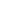 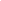 Age:                        Gender:    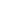 Address:Who let you know about the project?Parents. Headmaster.Teacher.Classmates.I didn’t know about project.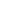 Have you ever heard about the gender equality?What is the gender equality in your opinion? Equal rights for men and women (boys and girls). Equal opportunities for men and women (boys and girls).Is it or is it not necessary to deal with the issue of gender equality? Manual labour activities in school are more often entrusted to boys (e.g. carrying chairs, preparing aids and tools, etc.).Responsible roles are more often assigned to girls (e.g. carrying school documentation, passing the message to another teacher, etc.). Girls care about decorations and cleaning of the classroom more than boys. 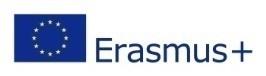 What do you consider an advantage of international student project for students?Getting new information about other cultures.Learning and communicating in English language.Meeting new people and making new friends.A chance to visit other countries.Solidify the feeling of belonging in European community.I don’t think the projects are advantageous for students.7. Boys are chosen to compete in sports competitions more frequently.8. Boys and girls are chosen to compete in knowledge competitions on the basis of their knowledge and skills. Gender is unimportant. 9.Girls are chosen to compete in art competitions more frequently.10. Girls are chosen to participate in school events and activities more frequently (e.g. literary clubs, dance performances, etc.).11.Boys are reprimanded for their behaviour more frequently.12.Girls are reprimanded for their visage more frequently (e.g. clothing, hair, etc.).13.Girls are condoned for unpreparedness or forgetting supplies more often than boys.14. Girls do not participate in all sports games.  15. Your school is attended by pupils of different faiths (Catholics, atheists, etc.).16.Does your school celebrate holidays related to religions of students?17. If not, why is that so?We only celebrate holidays related to the religion professed by the majority of pupils.We do not celebrate holidays related to religion in our school.We only celebrate public holidays.Other ……………………………………………………….……………………………………………………………………………..18. Students acquire essential information about religions in school.19.Students who profess minority religions are asked to participate in knowledge and sports competitions more frequently.20.Students who profess minority religions attend school celebrations and events associated with different religions.21.Students who profess minority religions feel signs of discrimination by teachers.22.Students who profess minority religions feel signs of discrimination by classmates.23.Students from socially disadvantaged backgrounds are often involved in knowledge competitions.24. Students from socially disadvantaged backgrounds are often involved in sports competitions.25. Students from socially disadvantaged backgrounds are often chosen to participate in school events (e.g. literary clubs, dance performances, etc.).26. Students from socially disadvantaged backgrounds are reprimanded for their behaviour more frequently than other students.27.Students from socially disadvantaged backgrounds are complimented more than other students.28.Students from socially disadvantaged backgrounds often feel signs of discrimination by teachers.29.Students from socially disadvantaged backgrounds feel signs of discrimination by classmates.30.Students from socially disadvantaged backgrounds are condoned for unpreparedness or forgetting supplies more often than other students.31.I think that our teachers approach education of boys and girls equally.32. I have friends who profess a minority religion.33. I have friends from socially disadvantaged backgrounds.Write the names of three most popular women in your country (e.g. a politician, a singer, an actress, a writer, etc.)................................................................................................................................................................................................................... Write the names of two most famous women in your town or neighbourhood.............................................................................................................................................If you could meet ONE of the most important person from your COUNTRY and the WORLD, who would it be?From my country ……………………………………………………….
World famous …………………………………………………………..Write the three most popular boys/girls names in your country.GIRLS: .............................................................................................................................................................BOYS: ...............................................................................................................................................................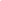 boygirlVillageTownCity (more than 100 000 inhabitants)1totally disagree2disagree3yes and no4agree5totally agree1totally disagree2disagree3yes and no4agree5totally agree1totally disagree2disagree3yes and no4agree5totally agreeyes, it is necessaryno, it is not  necessary1totally disagree2disagree3yes and no4agree5totally agree1totally disagree2disagree3yes and no4agree5totally agree1totally disagree2disagree3yes and no4agree5totally agree1totally disagree2disagree3yes and no4agree5totally agree1totally disagree2disagree3yes and no4agree5totally agree1totally disagree2disagree3yes and no4agree5totally agree1totally disagree2disagree3yes and no4agree5totally agree1totally disagree2disagree3yes and no4agree5totally agree1totally disagree2disagree3yes and no4agree5totally agree1totally disagree2disagree3yes and no4agree5totally agree1totally disagree2disagree3yes and no4agree5totally agreeyesnoyesno1totally disagree2disagree3yes and no4agree5totally agree1totally disagree2disagree3yes and no4agree5totally agree1totally disagree2disagree3yes and no4agree5totally agree1totally disagree2disagree3yes and no4agree5totally agree1totally disagree2disagree3yes and no4agree5totally agree1totally disagree2disagree3yes and no4agree5totally agree1totally disagree2disagree3yes and no4agree5totally agree1totally disagree2disagree3yes and no4agree5totally agree1totally disagree2disagree3yes and no4agree5totally agree1totally disagree2disagree3yes and no4agree5totally agree1totally disagree2disagree3yes and no4agree5totally agree1totally disagree2disagree3yes and no4agree5totally agree1totally disagree2disagree3yes and no4agree5totally agree1totally disagree2disagree3yes and no4agree5totally agree1totally disagree2disagree3yes and no4agree5totally agree1totally disagree2disagree3yes and no4agree5totally agree